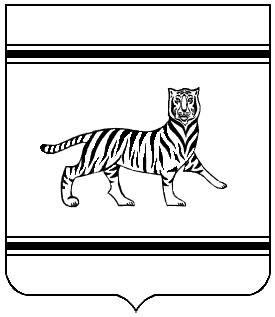 О внесении изменений в Положение о порядке единовременной выплаты при предоставлении ежегодного оплачиваемого отпуска и материальной помощи за счет средств фонда оплаты труда государственным гражданским служащим Еврейской автономной области, назначение на должность и освобождение от должности которых осуществляется начальником департамента образования Еврейской автономной области, утвержденное приказом комитета образования Еврейской автономной области от 22.09.2014 № 563ПРИКАЗЫВАЮ:1. Внести в Положение о порядке единовременной выплаты при предоставлении ежегодного оплачиваемого отпуска и материальной помощи за счет средств фонда оплаты труда государственным гражданским служащим Еврейской автономной области, назначение на должность и освобождение от должности которых осуществляется начальником департамента образования Еврейской автономной области, утвержденное приказом комитета образования Еврейской автономной области от 22.09.2014 № 563 «Об утверждении Положения о порядке единовременной выплаты при предоставлении ежегодного оплачиваемого отпуска и материальной помощи за счет средств фонда оплаты труда государственным гражданским служащим Еврейской автономной области, назначение на должность и освобождение от должности которых осуществляется начальником департамента образования Еврейской автономной области» следующие изменения:- в пункте 2 слова «Еврейской автономной области (далее — область)» исключить;- в пункте 4 слово «области» исключить;- в пункте 5:- в абзаце первом слова «Гражданским служащим области» заменить словами «Гражданским служащим»;- в абзаце третьем слова «приказа начальника департамента образования области» заменить словами «приказа департамента образования Еврейской автономной области (далее – область)»;- в абзаце десятом пункта 8 слово «председателя» заменить словом «начальника»;- в абзаце втором пункта 9 слово «комитета» заменить словом «департамента».2. Настоящий приказ вступает в силу со дня его официального опубликования.Заместитель начальника департамента                                            М.Л. КарачунДЕПАРТАМЕНТ ОБРАЗОВАНИЯЕВРЕЙСКОЙ АВТОНОМНОЙ ОБЛАСТИПРИКАЗ____________				      		  	     		      №______г. Биробиджан